Job ResponsibilityHVAC - Design Preparing Technical specification and Equipment schedule.Heat load calculation using HAP and E-20.Ventilation calculation.Duct sizing using Equal friction, Velocity reduction method.ESP (external static pressure) calculation for Fans, AHU’s & FAHU’s.Chilled water pipe sizing and routing.Pump head calculation.Sizing of cooling tower based on outdoor unit capacity and Evaporation loss.Good Knowledge on VRV – VRF system, Package unit system and District cooling.Cold storage design calculation.Stairwell Pressurization calculation.Preparation HVAC Design drawing and Shop drawing.Preparing BOQ and Cost estimation.Plumbing Firefighting - Design Fresh water supply and Drainage system for high rise buildings.Underground sump, OHT tanks, pump main sizing and pump selection.Septic tanks, soak away pit design.Auto pneumatic system, Pressure tank sizing.Fountain system, Storm water drain in building, Rain water harvesting and irrigation system.Firefighting and fire alarm system design.Nozzle selection and pipe sizing.REVIT MEPGood knowledge on work sharing, Clash detecting, family creation, 3D and 2D modeling.Mechanical design - Zone creation, Heat load analysis, Schedule creation, Air water system, Placing air terminals, Chilled water piping system, adding equipment’s and accessories.Plumbing design – Adding plumbing fixtures, creating fresh water piping system and sanitary piping system.Electrical design – Adding lighting fixtures, switches, junction boxes, receptacle’s, creating lighting circuits, Creating switch system, balancing wire and creating power loads.Planning Fire protection system.Extraction REVIT MEP to AutoCAD and detailing.Family creation.HVAC, Plumbing and Fire protection- Project executionPreparing project execution plan.Preparing equipment schedule.Preparing technical specification for the mechanical equipment’s.Vendor offer evaluation and finalizing the vendor.Review of detail/manufacturing drawings.Review of Vendor drawings and documents.Site visit to support field engineering.Preparing submittals for Consultant approval.CURRENT EMPLOYER		PREVIOUS EMPLOYERTrainings / Certification:HVAC, Plumbing and firefighting (Design and drafting) – Conducted by TEC MEP, Bangalore, India.Revit MEP - CADD Centre, Bangalore, India.Diploma in CAD (AutoCAD, CATIA and Ansys ), - CADD Center, Bangalore, India.Power plant familiarization – Conducted by Power Technology group EESD. HAZIRA.Business communication Program – Conducted by Value point academy.IELTS – International English Language testing system – IDP Australia.CAT-4 – Project management certification conducted by Hyder consulting.MS project - Project management software training conducted by Hyder consulting.Personal details:I, declare that the information furnished above is true to the best of my knowledge.Employment Status:Employment     : ContractSoftware Skills:REVIT MEP, REVIT ARCH, AutoCAD, McQuay, HAP, E-20, Toshiba VRV, Conveyor design software & MS Projects.Codes and Standards used:ASHRAE, ISHRAE, SMACNA, BSRIA CIBSE, NFPA, NBC, OSHA, ANSI and IPC.Membership:Institute of Engineering and Technology, UK.Languages Known:English, Hindi, Kannada.Carrier objective:Seeking a position to utilize my skills and abilities in a MEP based Consultancy /Contracting firm that offers professional growth while being resourceful, innovative and flexible.Brief History:6 years of experience in HVAC Design and project execution for Commercial buildings, Residential, Hotel buildings, Office buildings and Industrial buildings (Having GCC experience).5 Years of experience in Design of Conveyor system for Power and Steel plantsEducation & Professional trainingsMS in Mechanical system design.Manipal university, Manipal, India.B Eng. in Mechanical Engineering,  (Visvesvaraya Technological University) Belgaum, India.HVAC Training (Designing & Drafting), Taiba Engineering consultant, Bangalore, India.Plumbing & Firefighting Training (Designing & Drafting), Taiba Engineering consultant, Bangalore, India.REVIT MEP.CADD Centre, Bangalore, India.Diploma in CAD (AutoCAD,  CATIA and Ansys ), CADD Center, Bangalore, India.Professional strengths :Good knowledge on HVAC, Plumbing and firefighting.Good knowledge on BMS.Good Oral and Verbal communicator.Developing good customer relationship.Handled Gulf cooperation council projects.Good at BIM Software like Revit MEP.Shiva IEng.Sr. HVAC Engineer (Design and Project Execution).Shiva.75964@2freemail.com 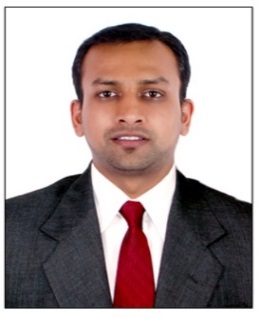 Trinity Engineering Services LLC, Dubai, UAE. Trinity Engineering Services LLC, Dubai, UAE. Trinity Engineering Services LLC, Dubai, UAE. Designation:HVAC Engineer.Period:Since June 16.  Major Projects handled:Cooling System: 2X350 TR Water Cooled Screw Chiller.HAP calculation for the revised Architectural layout.Pump head calculation.ESP calculation for Fans, FAHU’s and AHU’s.Duct sizing, chilled water pipe sizing.Calculations required for HVAC material submittals.Technical and commercial evaluation of suppliers.Getting the Material submittal and Drawing approval from the Consultant.Site Co-ordination for Material procurement and Site supervision.Cooling System: 700 TR District Cooling system.HAP calculation for the new additional rooms.Pump head calculation.ESP calculation for Fans, FAHU’s and AHU’s.Duct sizing, chilled water pipe sizing.Calculations required for HVAC material submittals.Technical and commercial evaluation of suppliers.Getting the Material submittal and Drawing approval from the Consultant.Hyder Consulting India Pvt. Ltd. Bangalore, India. Hyder Consulting India Pvt. Ltd. Bangalore, India. Hyder Consulting India Pvt. Ltd. Bangalore, India. Designation:Senior Engineer.Period:Aug – 2013 to June 2016.  Major Projects handled:2013, Jumeirah open beach – Dubai, U.A.E: analysis of possible cooling options for Zone A of the Jumeirah Open Beach project (Residential, Office and Hotel blds). Preparing BOQ and cost estimation for different cooling system.Explore advantage and disadvantage of Central chiller plant.Explore advantage and disadvantage of VRV/VRF split system.Work out capital cost, operational cost, Economic life, installation maintenance and commissioning.2014, Ruwais Housing complex expansion – Ruwais, Abu Dhabi: Providing Duct able DX system for Residential apartments, MCC room, Office room, clean agent room and providing ventilation system for pump house and compressor building.Preparing HVAC design report.Cooling load calculation for MCC room, Office room.Ventilation and fan sizing calculation for pump house and compressor building.Firefighting design. Layout for AC system and ventilation system.2015, AL Dhakira – Doha, Qatar: Design and drafting of firefighting and fire alarm system for Administration building and several pumping stations.Preparing BOQ and cost estimation for firefighting system.Preparing Fire alarm layout and schematic.Preparing Firefighting layout.2015, Jeddah Metro – Jeddah, KSA: Modelling MEP services to platform buildings   (for both Elevated and underground platforms). Modeling HVAC ducts for Station buildings.Modelling Electrical services to the platform buildings.Modeling Plumbing and firefighting services to station buildings.2015, Paddington BLL – London, UK: New link passage (170m) connecting between Cross rail and Bakerloo line platforms at Paddington. Cooling system, Ventilation system, Smoke management and Radiant cooling system.Public health services – Hot and cold water distribution, surface water drainage, foul drainage and flood management system.AEGIS-Essar Engineering service division India PVT LTD. Bangalore, India.AEGIS-Essar Engineering service division India PVT LTD. Bangalore, India.AEGIS-Essar Engineering service division India PVT LTD. Bangalore, India.Designation:Dy. Manager Period:March – 2012 to Aug-2013  Major Projects handled:Bostik – Pump house ventilation system – Bangalore, India.Heat load calculation using E-20.Fan / blower selection.Hydraulic calculation for Primary and Secondary pump selection.Kitchen and Toilet exhaust.Firefighting design.BATEMAN Engineering India PVT LTD. Bangalore, India.BATEMAN Engineering India PVT LTD. Bangalore, India.BATEMAN Engineering India PVT LTD. Bangalore, India.Designation:Engineer - Mechanical.Period:Oct-2008 – March - 2012Nature of job:HVAC and Belt conveyor calculations.Kelsatek solution Pvt. Ltd., Bangalore, India.Kelsatek solution Pvt. Ltd., Bangalore, India.Kelsatek solution Pvt. Ltd., Bangalore, India.Designation:Graduate Engineer.Period:Mar -2006 to Oct-2008Nature of job:HVAC and Belt conveyor calculations.Date of Birth    :          01 May 1984.Nationality:          Indian.Marital status   :          Married.